CALL FOR APPLICATIONS FOR THE SELECTION OF MEMBERS OF THE EXPERT GROUP “PLATFORM FOR TAX GOOD GOVERNANCE”BackgroundBy Decision C(2024) 3689, the Commission has set up an expert group titled “Platform for Tax Good Governane” (“the Platform”).The Platform’s tasks shall be to:encourage discussion, exchange of experiences and good practices between business, the civil society and Member States’ tax authorities on issues concerning tax good governance, including on tax transparency, exchange of information for tax purposes, fair and efficient taxation, cross-border taxation, fight against aggressive tax planning, double taxation and double non-taxation;facilitate consultation of relevant stakeholders during the preparatory phase of new initiatives, either legislative or non-legislative, in the area of direct taxation, as well as provide feedback on the practical effects of the Union tax legislation when adopted and implemented;advise the Commission on the priorities for action as well as the appropriate means and instruments to achieve progress in those areas;discuss practical insights, as contributed by tax authorities as well as the business, civil society and tax practitioners, and elaborate on possible ways to address more efficiently double taxation issues affecting the smooth functioning of the internal market;advise and assist the Commission in its work based on the Addis Tax Initiative and the follow up to the implementation of the Addis Ababa Action Agenda. discuss possible ways to enhance international tax cooperation. The Commission is calling for applications with a view to selecting members of the Platform other than Member States' authorities.Features of the Group2.1.	CompositionIn accordance with Article 4 of the above Decision the Plaform shall consist of up to 55 members. Members shall be Member States' tax authorities and up to twenty-eight business, civil society and tax practitioner organisations with competence in the matters referred to in Article 2.Organisations shall nominate their representatives and two alternate representatives and shall be responsible for ensuring that their representatives provide a high level of expertise. DG TAXUD may refuse the nomination of a representative or its alternate representative by an organisation if it considers this nomination inappropriate in light of the requirements specified in chapter 4 of this call and/or in Article 5 of the Commission decision setting up the Platform (C(2024) 3689). In such case, the organisation concerned shall be asked to appoint another representative or another alternate representative .2.2.	AppointmentOrganisation members shall be appointed by the Director-General of DG TAXUD from applicants complying with the requirements referred to in Article 2 of the Commission Decision C(2024) 3689.Members shall be appointed for 5 years. They shall remain in office until the end of their term of office. Their term of office may be renewed. Registration in the Transparency Register is required in order for organisations to be appointed.In order to ensure continuity and the smooth functioning of the group, DG TAXUD shall establish a reserve list of suitable candidate organisations that may be used to appoint members’ replacements. DG TAXUD shall ask applicants for their consent before including their names on the reserve list.Members who are no longer capable of contributing effectively to the expert group’s deliberations, who, in the opinion of the Commission department concerned, do not comply with the conditions set out in Article 339 of the Treaty on the Functioning of the European Union or who resign, shall no longer be invited to participate in any meetings of the group and may be replaced for the remainder of their term of office.Where a member organisation is to be replaced or excluded, DG TAXUD may, as appropriate, appoint a replacement organisation from the aforementioned reserve list.2.3	Rules of engagement and operation of the group The Platform shall be chaired by a Director or another representative from DG TAXUD.The Platform shall act at the request of DG TAXUD, in compliance with the Commission’s horizontal rules on expert groups (‘the horizontal rules’).In principle, the Platform shall meet at least 3 times per year on Commission premises or virtually in order to discuss international, EU and national policy issues concerning tax goood governance and other related areas. DG TAXUD shall provide secretarial services.Members’ representatives and alternate representatives should be prepared to attend meetings systematically, to contribute actively to discussions in the Platform, to be involved in preparatory work ahead of meetings, to examine and provide comments on documents under discussion. As a general rule, working documents will be drafted in English and meetings will be also conducted in English.The Platform shall adopt its opinions, recommendations or reports by consensus. In agreement with the DG TAXUD, the Platform may, by simple majority of its members, decide that deliberations shall be public.Participants in the activities of the Platform shall not be remunerated for the services they offer. Travel and subsistence expenses incurred by participants in the activities of the Platform shall be reimbursed by the Commission. No such reimbursement shall be granted to observers. Invited experts shall also be granted reimbursement for their travel and subsistence expenses. Reimbursement shall be made in accordance with the provisions in force within the Commission and within the limits of the available appropriations allocated to the Commission departments under the annual procedure for the allocation of resources. The members of the Platform, their representatives and alternate representatives, as well as invited experts and observers, are subject to the obligation of professional secrecy, which by virtue of the Treaties and the rules implementing them applies to all members of the institutions and their staff, as well as to the Commission's rules on security regarding the protection of Union classified information, laid down in Commission Decisions (EU, Euratom) 2015/443 and 2015/444. Should they fail to respect these obligations, the Commission may take all appropriate measures.On a proposal by and in agreement with DG TAXUD the Platform shall adopt its rules of procedure on the basis of the standard rules of procedure for expert groups.DG TAXUD may invite experts with specific expertise with respect to a subject matter on the agenda to take part in the work of the group or sub-groups on an ad hoc basis. The European External Action Service shall be granted an observer status. Individuals, organisations and public entities other than Member States’ authorities may also be granted an observer status, in compliance with the horizontal rules, by direct invitation. Organisations and public entities appointed as observers shall nominate their representatives. Observers and their representatives may be permitted by the Chair to take part in the discussions of the Platform and provide expertise. However, they shall not have voting rights and shall not participate in the formulation of recommendations or advice of the Platform.2.4.	Transparency 

The Platform shall be registered in the Register of Commission expert groups and other similar entities (‘the Register of expert groups’).As concerns the Platform composition, DG TAXUD shall publish the following data on the Register of expert groups:the name of Member States' authorities;the name of member organisations; the interest represented shall be disclosed;the name of observer(s).DG TAXUD shall make available all relevant documents, including the agendas, the minutes and the participants’ submissions, either on the Register of expert groups or via a link from the Register to a dedicated website, where this information can be found. Access to dedicated websites shall not be submitted to user registration or any other restriction. In particular, DG TAXUD shall ensure publication of the agenda and other relevant background documents in due time ahead of the meeting, followed by timely publication of minutes. Exceptions to publication shall only be foreseen where it is deemed that disclosure of a document would undermine the protection of a public or private interest as defined in Article 4 of Regulation (EC) N° 1049/2001.Personal data shall be collected, processed and published in accordance with Regulation (EU) No 2018/1725.Application procedureInterested organisations are invited to submit their application to the European Commission, DG TAXUD.Applications must be completed in one of the official languages of the European Union. However, applications in English would facilitate the evaluation procedure. If another language is used, it would be helpful to include a summary of the application in English.Organisations shall nominate one representative and two alternate representatives to represent them in the Platform.An application will be deemed admissible only if it is sent by the deadline and includes the documents referred to below. All documents submitted by applicants should be duly filled in, legible, signed and numbered sequentially.Supporting documentsEach application shall include the following documents:a cover letter explaining the applicant's motivation for answering this call and stating what contribution the applicant could make to the Platform;a classification form duly filled in specifying the member category for which the application is made (Annex I); a selection criteria form duly filled in documenting how the applicant fulfills the selection criteria listed in chapter 4 of this call (Annex II).For individuals indicated by organisations as their representatives, a curriculum vitae (CV) shall also be provided, preferably not exceeding three pages. All CVs shall be submitted in the European format (Home | Europass).Additional supporting documents (e.g. publications) may be requested at a later stage.Deadline for applicationThe duly signed applications must be sent by 8 July 2024 at the latest. The date of sending will be established as follows:Where applications are sent by e-mail to the following e-mail address: TAXUD-PLATFORM@ec.europa.eu , the date of the e-mail will be the date of sending.Where applications are sent by post to the following address: European Commission, DG TAXUD, Unit D1 secretariat, SPA3 08/015, B-1049 Brussels (Belgium), the postmark will be considered the date of sending. Where applications are hand-delivered to the following address: European Commission, DG TAXUD, Unit D1 secretariat, SPA3 08/015, B-1049 Brussels (Belgium), the date on the receipt given upon delivery will be considered the date of sending.Selection criteriaDG TAXUD will take the following criteria into account when assessing applications of all candidates, including their representatives and alternate representatives:proven expertise and relevant competence, including at European and / or international level, in the field of tax good governance and other related areas (cross-border taxation, including aggressive tax planning, double taxation and double non-taxation); experience and hierarchical level of the proposed representatives; motivation of the applicant organisation to be a member of the Platform and relevance to the work and / or agenda of the organisation in question; good knowledge of the English language allowing active participation in the discussions and, if needed, written contribution of relevant documents (for organisation’s proposed representatives); the need to strike a balance between the organisations to be appointed as members in terms of representativeness, in particular with regard to: i. the size and sector of the business community/organisation represented by the applicant; ii. the different interests represented by stakeholders such as business, NGOs, consumers and EU citizens; iii. the geographical scope of the organisations, where possible. The representatives and alternate representatives nominated by the applying organisations must be nationals of a Member State of the European Union, a candidate country or a European Economic Area country.Where possible, the Commission shall seek gender balance of the representatives and alternate representatives.Selection procedureThe selection procedure shall consist of an assessment of the applications performed by DG TAXUD against the selection criteria listed in chapter 4 of this call, followed by the establishment of a list of the most suitable applicants, and concluded by the appointment of the members of the Platform. When defining the composition of the Platform, DG TAXUD shall aim at ensuring, as far as possible, a high level of expertise, as well as a balanced representation of relevant know- how and areas of interest, while taking into account the specific tasks of the Platform, the type of expertise required, as well as the relevance of the applications received. For any further information please contact the Secretariat of the Platform for Tax Good Governance, Aggressive Tax Planning and Double Taxation for Telephone: +32 229 64208 or e-mail: TAXUD-PLATFORM@ec.europa.eu .ANNEXES:Annex I: Classification formAnnex II: Selection criteria formAnnex III: Privacy statementAnnex I - Classification formTo be filled in by all applicantsThis application is made as: An organisation. Transparency Register identification number: […]Nota Bene: although registration in the Transparency Register (TR) is required in order to be appointed as an organisation member of an expert group, it is not mandatory for the application procedure. Thus, interested organisations that at the time of the application are not featured yet on TR and, as a consequence, do not have a TR identification number, may still apply. However, should the applicant be selected as a result of the call for applications, it shall register in the TR as a condition to be appointed as a member organisation.***To be filled in by organisations applying to be appointed as members This application is made as the following type of organisation: (please select only one option, taking into account the definitions indicated below).a) Academia, Research Institutes and Think Tanksb) Banks/Financial institutions c) Companies/groupsd) Law firmse) NGOsf) Professionals’ associationsg) Professional consultanciesh) Trade and business associationsi) Trade unionsj) Other (please specify):Definitions for organisation typesAcademia, Research Institutes and Think TanksUniversities, schools, research centers, think tanks and other similar bodies performing academic and/or educational activities.Banks/Financial institutionsBanks and other similar bodies providing financial services, including financial intermediation. All sorts of banks should be classified within this category, including national central banks.Companies/groupsIndividual companies or groups of companies operating in the business sector, whether they are national companies or multinational ones.Law firmsBusiness entities formed by one or more lawyers to engage in the practice of law. The primary service rendered by a law firm is to advise clients (individuals or corporations) about their legal rights and responsibilities, and to represent clients in civil or criminal cases, business transactions, and other matters in which legal advice and other assistance are sought.NGOsNon-profit organisations which are independent from public authorities and commercial organisations. Some NGOs are organised around specific issues, such as environment, consumer affairs, health and human rights.Professionals’ associationsNon-profit organisations seeking to further the interests of individuals engaged in a particular profession, such as physicians, nurses, architects, engineers and lawyers. Professionals’ associations are different from business associations, as they promote and defend the interests of individuals carrying on a specific profession, not the interests of companies operating in the business sector.Professional consultanciesFirms carrying on, on behalf of clients, activities involving advocacy, lobbying, promotion, public affairs and relations with public authorities.Trade and business associationsPrivate bodies representing the interests of its members operating in the business sector.Trade unionsOrganisations of workers. The most common activities performed by trade unions include the negotiation of wages, work rules, rules governing hiring, firing and promotion of workers.Other organisations Organisations which are not possible to classify in any other category.***To be filled in by organisations applying to be appointed as membersThe applicant shall represent the following interest: (please select one or more options, taking into account the definitions indicated below):a) Academia/Researchb) Civil society c) Employees/Workersd) Financee) Industryf) Professionalsg) SMEsh) Other (please specify):Definitions for interests representedAcademia/ResearchUniversities, schools, research centers, think tanks and other similar bodies performing academic and/or educational activities.Civil societyCivil society can be defined as the aggregate of non-governmental organisations and institutions that manifest interests and will of citizens or as individuals and organisations in a society which are independent of the government.Employees/workersIndividuals working part-time or full-time under a contract of employment whether oral or written, express or implied, and having recognised rights and duties.FinanceThe management of revenues or the conduct or transaction of money matters, as in the fields of banking, insurance and investment.IndustryCompanies and groups of companies whose number of employees and turnover or balance sheet total are higher than the ones of SMEs (see below).ProfessionalsIndividuals operating in a particular profession, such as physicians, nurses, architects, engineers and lawyers.SMEs"SME" stands for small and medium-sized enterprises – as defined in EU law: EU recommendation 2003/361 .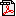 The main factors determining whether a company is an SME are:number of employees andeither turnover or balance sheet total.These ceilings apply to the figures for individual firms only. A firm which is part of larger grouping may need to include employee/turnover/balance sheet data from that grouping too.Other interestInterest which is not possible to classify in any other category.***To be filled in by organisations applying to be appointed as membersPlease select one or more policy areas in which your organisation operates:AgricultureArchaeologyArchitectureAudiovisual and mediaAuditBankingBiodiversityCivil protectionCivil serviceClimateCompetitionConservationConsumer affairsCultureCultural heritageCultural landscapeCustomsDevelopmentDisaster risk reductionEconomyEducationEmployment and social affairsEnergyEngineering (chemical)Engineering (civil)Engineering (infrastructure)Engineering (IT)Engineering (maritime)Engineering (space policy)Engineering (space research)EnlargementEnvironmentEqual opportunitiesExternal relationsExternal tradeFinanceFisheries and aquacultureFood safetyForestryFundamental rightsHumanitarian aidIndustryInformation societyInnovationInsuranceLabourLand managementLaw (civil)Law (corporate)Law (criminal)Law (taxation)Linguistics and terminologyLivestockMedical professionMigrationNatural resourcesPlant productionPublic affairsPublic healthPublic relationsRaw materialsResearchScienceScience diplomacy SecuritySmart specialisationSocial serviceSpace and satellites (policy)Space and satellites (research)SportStatisticsSustainable developmentSystemic eco-innovationTaxTradeTrainingTransportUrban developmentWaterYouthOtherFor organisations applying to be appointed as members Name of the organisation: ………………….Surname of the representative proposed: ………………….First name of the representative proposed: ………………….Surname of the first alternate representative proposed, if already selected: ……………First name of the first alternate representative proposed, if already selected: ……………Surname of the second alternate representative proposed, if already selected: ……………First name of the second alternate representative proposed, if already selected: …………Surname of the person applying on behalf of the organisation: ………………….First name of the person applying on behalf of the organisation: ………………….Date: ………………….Signature …………………..Annex II: Selection criteria formApplicants are requested to describe how they fulfil the selection criteria listed in this call.For organisations applying to be appointed as membersName of the organisation: ………………….Surname of the representative proposed: ………………….First name of the representative proposed: ………………….Surname of the alternate representative proposed, if already selected: ………………….First name of the alternate representative proposed, if already selected: ………………….Surname of the second alternate representative proposed, if already selected: ………………….First name of the second alternate representative proposed, if already selected: ………………….Surname of the person applying on behalf of the organisation: ………………….First name of the person applying on behalf of the organisation: ………………….Date: ………………….Signature …………………..Annex III Privacy StatementPROTECTION OF YOUR PERSONAL DATAProcessing operation: Selection of members of Commission expert groups and other similar entities and publication of personal data on the Register of Commission expert groups and other similar entities ("the Register of expert groups").Data Controller:Secretariat-General, Unit F4 (for the processing operation “Providing a public register of Commission expert groups and other similar entities”, DPR-EC-00656), and DG TAXUD, Directorate D, Unit D1 (for the processing operation “Selection of members of Commission expert groups and other similar entities”, DPR-EC-01066).Table of ContentsIntroductionWhy and how do we process your personal data?On what legal ground(s) do we process your personal data?Which personal data do we collect and further process?How long do we keep your personal data?How do we protect and safeguard your personal data?Who has access to your personal data and to whom is it disclosed?What are your rights and how can you exercise them? Contact informationWhere to find more detailed information?IntroductionThe European Commission (hereafter ‘the Commission’) is committed to protect your personal data and to respect your privacy. The Commission collects and further processes personal data pursuant to Regulation (EU) 2018/1725 of the European Parliament and of the Council of 23 October 2018 on the protection of natural persons with regard to the processing of personal data by the Union institutions, bodies, offices and agencies and on the free movement of such data.This privacy statement explains the reasons for the processing of your personal data, the way we collect, handle and ensure protection of all personal data provided, how that information is used and what rights you have in relation to your personal data. It also specifies the contact details of the responsible Data Controller with whom you may exercise your rights, of the Data Protection Officer and of the European Data Protection Supervisor.This privacy statement concerns the following processing operations: (1) “selection of members of Commission expert groups and other similar entities” undertaken by the Commission department which runs the selection process for your expert group and which is the Data Controller for the selection process DG TAXUD, Directorate D, Unit D1, and (2) “publication of personal data on the Register of expert groups and other similar entities” undertaken by the Commission, Secretariat-General, Unit F.4 which is the Data Controller together with the Commission department managing your expert group. As a rule, the selection of expert group members is carried out via public calls for applications, except for Member States’ authorities and other public entities and for certain representative bodies established by Union legislation for advice in specific areas. In exceptional cases, the College of Commissioners may appoint directly members of expert groups.The Register of expert groups and other similar entities is a public database containing a list of Commission expert groups and other similar entities and their sub-groups. The Register provides information for each expert group, including personal data on the members of the expert groups, their alternate, and of the observers, and information may be provided about members’ and observers’ representatives. The Register also includes documents that are produced and discussed by expert groups and which can contain personal data.For the purpose of this privacy statement and the corresponding records, the term “expert groups” describes Commission expert groups in the sense of Article 2(1) of Commission Decision C(2016)3301 and their sub-groups, as well as other similar entities in the sense of Article 2(2) of Commission Decision C(2016)3301 and their sub-groups. Why and how do we process your personal data?Purpose of the processing operations: The Data Controllers collect and use your personal data to manage Commission expert groups, in particular by selecting their members and observers, and to ensure transparency on expert groups’ membership and activities. In that context, in order to select among the applicants who best fulfil the selection criteria mentioned in the call for applications, Commission services collect and assess personal information of candidate members and observers of the expert groups, of representatives of candidate members and observers, and of immediate family members of candidate members to be appointed in personal capacity to act independently and in the public interest. Furthermore, Commission services collect and assess personal information of observers and members’ and observers’ representatives of the expert groups which are appointed directly and not selected through a public call for applications.For candidates, personal data are stored by the Commission service managing the expert group. Some types of personal data of individuals appointed as members (either appointed in personal capacity to act independently and in the public interest or to represent a common interest shared by stakeholders in a particular policy area) are made publicly available on the Register of expert groups (as described under Headings 4 and 5 of this privacy statement). The names of the representatives of organisations, Member States and other public entities, as well as the name of specific national departments or other public authority which they represent may also be made publicly available on the Register of expert groups.Your personal data will not be used for an automated decision-making including profiling. On what legal ground(s) do we process your personal dataWe process your personal data, because processing is necessary for the performance of a task carried out in the public interest (Article 5(1)(a) of Regulation (EU) 2018/1725), since it allows for the selection of members of expert groups (individuals appointed as members in a personal capacity, individuals appointed to represent a common interest and organisations) and also increases the transparency on expert groups. Processing is also necessary to comply with a legal obligation to which the controller is subject (Article 5(1)(b) of Regulation (EU) 2018/1725). The Union act for such necessary processing under Article 5(1)(a) and (b) of Regulation (EU) 2018/1725 is Commission Decision C(2016)3301 of 30 May 2016 establishing horizontal rules on the creation and operation of Commission expert groups and in particular Articles 10 and 22 thereof. As regards, in particular, the declarations of interests filled in by candidate members to be appointed in a personal capacity in expert groups, the processing of personal data serves the public interest of enabling the Commission to verify in the process of selection the experts' independence in providing advice to the Commission. Furthermore, the public disclosure of declarations of interests of those experts once appointed allows for public scrutiny of the interests declared by these experts, which is necessary in order to ensure public confidence in the independence of these experts. The public disclosure of declarations of interests also ensures a high degree of transparency with respect to the membership of expert groups and aims at contributing to fostering the integrity of the experts in question.The names of the representatives of organisations, Member States’ authorities and other public entities are usually not published in the Register of expert groups, as those persons only express the position of the organisation or entity that they represent, and, therefore, it is the name of the organisation, Member State’s authority or other public entity that matters to ensure transparency of the work of the expert group. Any publication of names of the representatives of organisations, Member States’ authorities and other public entities in the Register of expert groups is based on consent (Article 5(1)(d) of Regulation (EU) 2018/1725), unless specific and exceptional circumstances make it necessary to publish them to achieve the purpose of the processing operation, in accordance with Article 5(1)(a) of Regulation (EU) 2018/1725. No other types of personal data of representatives is published.The submissions of members in the context of the work of expert groups and subgroups are generally made public, with personal data withheld where appropriate. In the cases when the group is chaired by a person different than the Commission or its services, the name of this person may be published on the basis of consent (Article 5(1)(d) of Regulation (EU) No 2018/1725). Which personal data do we collect and further process? In order to carry out these processing operations, the Data Controller may collect the following categories of personal data:Name; Function;Contact details (for example, e-mail address, telephone number, mobile telephone number, fax number, postal address, company and department, country of residence, IP address); Information for the evaluation of selection criteria or eligibility criteria (for example, expertise, technical skills and languages, educational background, professional experience, including details on current and past employment);Nationality;Gender;Interest represented (only for individuals applying to be appointed as members of expert groups or sub-groups representing a common interest shared by stakeholders in a particular policy area and for organisations applying to be appointed as members of expert groups or sub-groups, as well as for their designated representatives);Information included in the declarations of interests, including personal data of immediate family members as required in the declaration of interests (only for individuals applying to be appointed as members of expert groups or sub-groups in a personal capacity).Personal data that may be included in submissions of members of expert groups.The provision to the Commission service of the personal data required is mandatory to meet a legal requirement of selecting members of expert groups as set in Commission Decision C(2016)3301. In principle, for individuals appointed as members or observers in personal capacity to act independently and in the public interest and for individuals appointed as members or observers to represents a common interest, the types of personal data listed above (with the exception of contact details and information for the evaluation of selection criteria or eligibility criteria) are made publicly available on the Register of expert groups, in order to comply with the legal requirement to ensure transparency on the composition and functioning of Commission expert groups. If you do not provide the personal data required, possible consequences are that you will not be considered for selection as a member of an expert group or, if already selected, your membership will be suspended. The submissions of members in the context of the work of expert groups and subgroups are generally made public, with personal data withheld where appropriate. With the prior freely given, specific, informed and unambiguous consent of the representatives of organisations, Member States’ authorities and other public entities, their names may also be published on the Register. They may furthermore be published in specific and exceptional circumstances where such publication is necessary to achieve the purpose of the processing operation.How long do we keep your personal data?The Data Controller only keeps your personal data for the time necessary to fulfil the purpose of collection or further processing. The following modalities apply: The competent Commission services keep personal data submitted to them as part of rejected applications for three years after the end of the selection process and do not process them for other purposes; these personal data are not published on the Register of expert groups.The expert group and some types of personal data of its members and observers, as described in Heading 4, are published on the Register of expert groups during the duration of existence of the expert group. When an individual is no longer member or observer or representative of a member or observer of an expert group listed in the Register of expert groups, all personal data related to this individual, including a declaration of interests, is removed from the Register and is therefore not public anymore.The competent Commission services keep personal data for the period during which the relevant individual is a member or an observer or a representative of a member or of an observer of the group and for five years after the date on which the individual is no longer member or observer or representative of a member or observer of the group. Following this five-year period, the personal data is transferred to the historical archives and a review takes place no later than 25 years after that transfer to the historical archives to evaluate whether to keep the data permanently or to delete some or all data.When a group is closed down, it remains published in the Register of expert groups for five years, with the indication 'Closed'. Those types of personal data other than the declarations of interests of members appointed in personal capacity that were published while the group was active remain visible on the Register of expert groups during these five years. On the contrary, the said declarations of interests are removed from the Register after closure of a group and are therefore not public anymore; they are however kept by the competent Commission service for a period of five years after the closure of the group. Following this five-year period after the closure of the group, the personal data is transferred to the historical archives and a review takes place no later than 25 years from that transfer to evaluate whether to keep the data permanently or to delete some or all data.An XML file is created daily with all the information regarding active groups. All versions of this file, showing the situation of the Register of expert groups as of the day it was created, are stored in a file server for 5 years and are not public.How do we protect and safeguard your personal data?Personal data submitted in paper form is stored in the competent Commission service. All personal data in electronic format (e-mails, documents, databases, uploaded batches of data, etc.) are stored on the servers of the Commission. All processing operations are carried out pursuant to the Commission Decision (EU, Euratom) 2017/46 of 10 January 2017 on the security of communication and information systems in the European Commission.In order to protect your personal data, the Commission has put in place a number of technical and organisational measures. Technical measures include appropriate actions to address online security, risk of data loss, alteration of data or unauthorised access, taking into consideration the risk presented by the processing and the nature of the personal data being processed. Organisational measures include restricting access to the personal data solely to authorised persons with a legitimate need to know for the purposes of this processing operation.Who has access to your personal data and to whom is it disclosed?Access to your personal data collected in the course of the process of selection of members of expert groups is provided to the Commission staff authorised for carrying out this processing operation and to other authorised Commission staff according to the “need to know” principle. Such staff abide by statutory, and when required, additional confidentiality agreements.Certain personal data collected, as explained in Headings 4 and 5, are publicly available on the Register of expert groups. The XML files referred to in Heading 5 are only accessible to a reduced number of users in the Secretariat-General (System Owner) and IT development team within the Commission (System Supplier). Please note that pursuant to Article 3(13) of Regulation (EU) 2018/1725, public authorities (e.g. Court of Auditors, EU Court of Justice, European Ombudsman) which may receive personal data in the framework of a particular inquiry in accordance with Union or Member State law shall not be regarded as recipients. The further processing of those data by those public authorities shall be in compliance with the applicable data protection rules according to the purposes of the processing.The information we collect will not be given to any third party, except to the extent and for the purpose we may be required to do so by law.What are your rights and how can you exercise them? You have specific rights as a ‘data subject’ under Chapter III (Articles 14-25) and Article 35of Regulation (EU) 2018/1725, in particular the right to access your personal data and to rectify them in case your personal data is inaccurate or incomplete. Under certain conditions, you have the right to erase your personal data, to restrict the processing of your personal data, to object to the processing and the right to data portability.You have the right to object to the processing of your personal data on grounds relating to your particular situation in accordance with Article 23(1) of Regulation (EU) 2018/1725. As indicated in Heading 4, if you are a representative of an organisation, Member State or another public entity, you may consent to have your name published on the Register of expert groups. You can withdraw your consent at any time by notifying the Data Controller. The withdrawal will not affect the lawfulness of the processing carried out before you have withdrawn the consent.Finally, and only as regards the publication of your name on the Register of expert groups, you may submit a request to the competent Commission service for a derogation where justified on compelling legitimate grounds in relation to your specific situation (such as the case where the publication of your name on the Register of expert groups could endanger your security or integrity).   You can exercise your rights by contacting the Data Controller or, in case of conflict, the Data Protection Officer. If necessary, you can also address the European Data Protection Supervisor. Their contact information is given under Heading 9 below. Where you wish to exercise your rights in the context of one or several specific processing operations, please provide their description (i.e. their Record reference(s) as specified under Heading 10 below) in your request.Data subject requests shall be handled within one month from receipt of the request by the Commission. That period may be extended pursuant to 14(3) of Regulation (EU) 2018/1725. Should more time be required to handle the request for justified reasons, the data subject shall receive a holding reply from the unit responsible for the request.Contact informationThe Data ControllerRegarding the personal data collected in the course of the process of selection of the members of the expert groups, if you would like to exercise your rights under Regulation (EU) 2018/1725, or if you have comments, questions or concerns, or if you would like to submit a complaint, please contact: DG TAXUD / Directorate D / Unit D1 at the following email address: TAXUD-PLATFORM@ec.europa.eu. Likewise, as regards the data published on the Register of expert groups, please contact the corresponding Data Controller Secretariat-General, Unit F4: SG-EXPERT-GROUPS@ec.europa.eu.The Data Protection Officer (DPO) of the CommissionYou may contact the Data Protection Officer (DATA-PROTECTION-OFFICER@ec.europa.eu) with regard to issues related to the processing of your personal data under Regulation (EU) 2018/1725.The European Data Protection Supervisor (EDPS)You have the right to have recourse (i.e. you can lodge a complaint) to the European Data Protection Supervisor (edps@edps.europa.eu) if you consider that your rights under Regulation (EU) 2018/1725 have been infringed as a result of the processing of your personal data by the Data Controller.Where to find more detailed information?The Commission Data Protection Officer (DPO) publishes the register of all processing operations on personal data by the Commission, which have been documented and notified to him. You may access the register via the following link: http://ec.europa.eu/dpo-register.These specific processing operations will be included in the DPO’s public register with the following Record references: DPR-EC-01066 and DPR-EC-00656.Company category Employees Turnover ororBalance sheet total Medium-sized< 250≤ € 50 m≤ € 50 m≤ € 43 m≤ € 43 mSmall< 50≤ € 10 m≤ € 10 m≤ € 10 m≤ € 10 mMicro< 10≤ € 2 m≤ € 2 m≤ € 2 m≤ € 2 mProven expertise and relevant competence, including at European and / or international level, in the field of tax good governance and other related areas (cross-border taxation, including aggressive tax planning, double taxation and double non-taxation).Experience and hierarchical level of the proposed representativeMotivation to be a member of the Platform and relevance to the work and / or agenda of the organisation in questionGood knowledge of the English language  (for organisation’s proposed representatives);Information about size and sector of your organisationInformation about different interests represented by your organisationInformation about geographical scope of your organisation